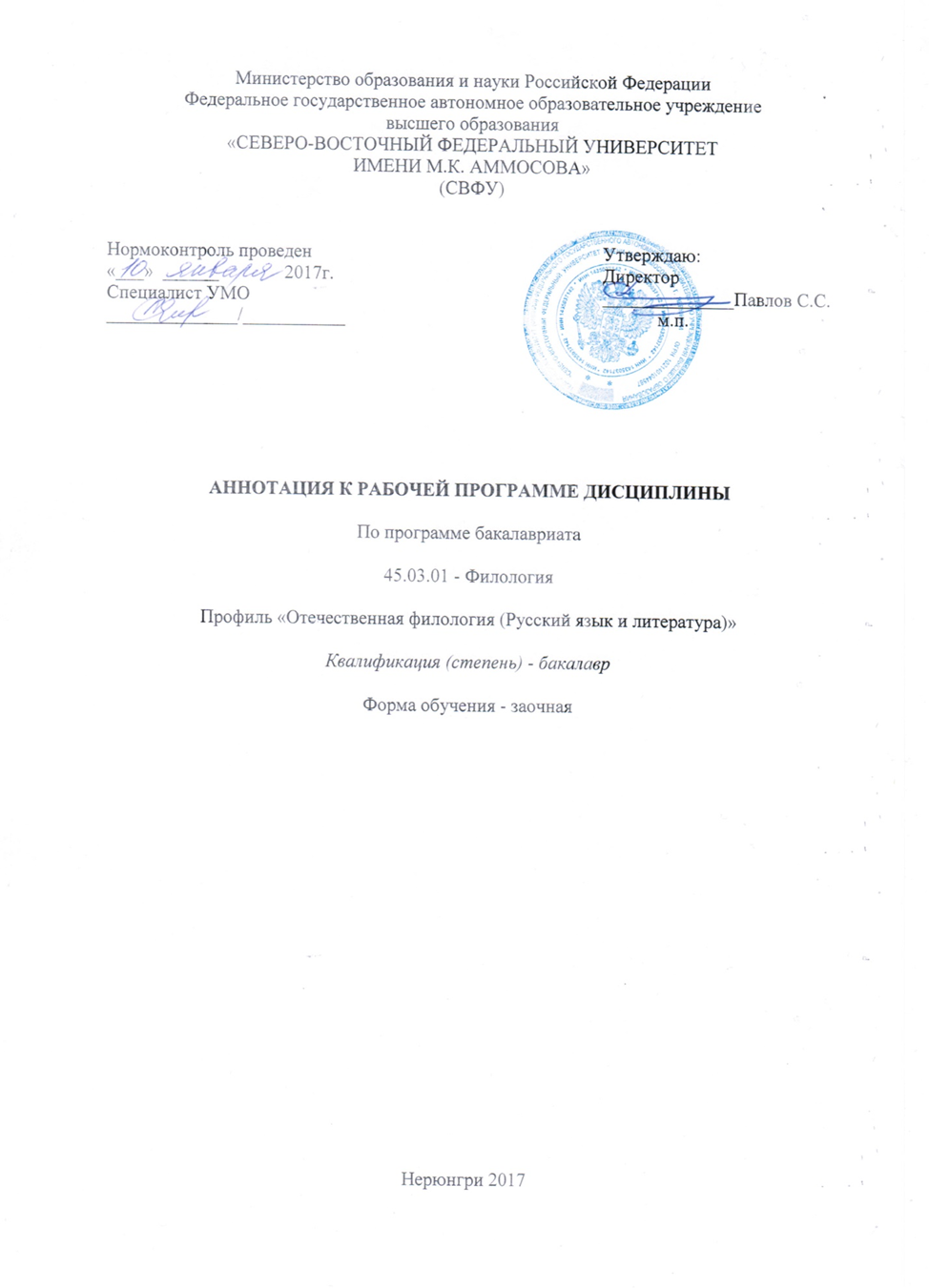 АННОТАЦИЯк рабочей программе дисциплиныБ1.В.ДВ.5.1 Информационные технологии в профессиональной деятельности Трудоемкость 3 з.е.1.1. Цель освоения и краткое содержание дисциплиныЦель освоения дисциплины Б1.В.ДВ.5.1 «Информационные технологии в профессиональной деятельности» - ознакомление учащихся с основами современных информационных технологий, тенденциями их развития, обучение студентов принципам построения информационных моделей, проведению анализа полученных результатов, применению современных информационных технологий в профессиональной деятельности.Краткое содержание дисциплины:Компьютерные технологии обработки данных. Использование компьютерных программ в филологическом образовании. Филология и интернет.1.2. Перечень планируемых результатов обучения по дисциплине, соотнесенных с планируемыми результатами освоения образовательной программы1.3. Место дисциплины в структуре образовательной программы1.4. Язык преподавания: русскийПланируемые результаты освоения программы (содержание и коды компетенций)Планируемые результаты обучения по дисциплинеОПК-6 - способностью решать стандартные задачи профессиональной деятельности на основе информационной и библиографической культуры с применением информационно-коммуникационных технологий и с учетом основных требований информационной безопасности.Знать: способы использования компьютерных и информационных технологий в профессиональной деятельности.Уметь:решать стандартные задачи профессиональной деятельности на основе информационной и библиографической культуры с применением информационно-коммуникационных технологий и с учетом основных требований информационной безопасности. Владеть методиками/практическими навыками: средствами  компьютерной техники и информационных технологий.ИндексНаименование дисциплины (модуля), практикиКурсИндексы и наименования учебных дисциплин (модулей), практикИндексы и наименования учебных дисциплин (модулей), практикИндексНаименование дисциплины (модуля), практикиКурсна которые опирается содержание данной дисциплины (модуля)для которых содержание данной дисциплины (модуля) выступает опоройБ1.В.ДВ.5.1Информационные технологии в профессиональной деятельности5знания, умения и компетенции по русскому языку, полученные в среднем общеобразовательном учебном заведенииБ3 Государственная итоговая аттестация